Фото отчет  развлечения «Шоу  воздушных шаров» в старших группах Воспитатели: ПономареваЛ.А., Безматерных Т.В. июнь 2019 г.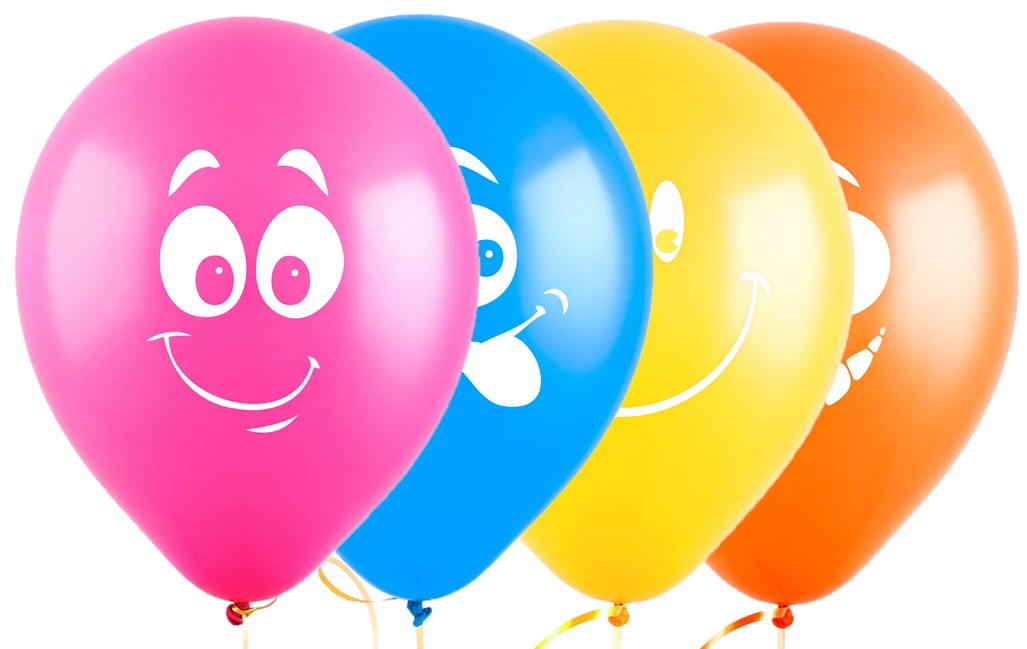 Шарики воздушные,Ветерку послушные,Улетают шарикиВ сказочную даль.«Шоу  воздушных шаров»- под таким названием прошло мероприятие для детей старших групп. В гости к детям пришли их любимые герои Винни-Пух и Пяточок и предложили им устроить праздник воздушных шаров.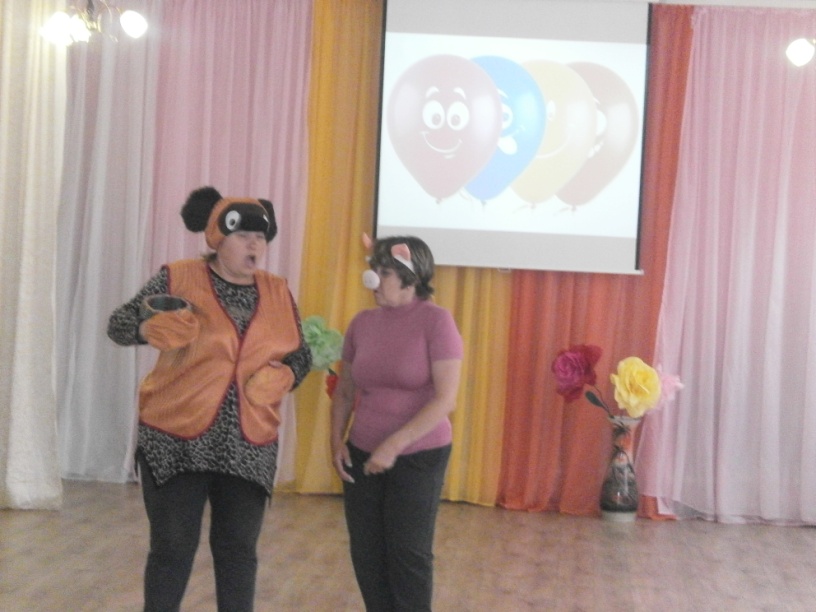 Радости детей не было предела — они танцевали, играли в разные игры с шарами и участвовали в конкурсах, придуманные героями праздника.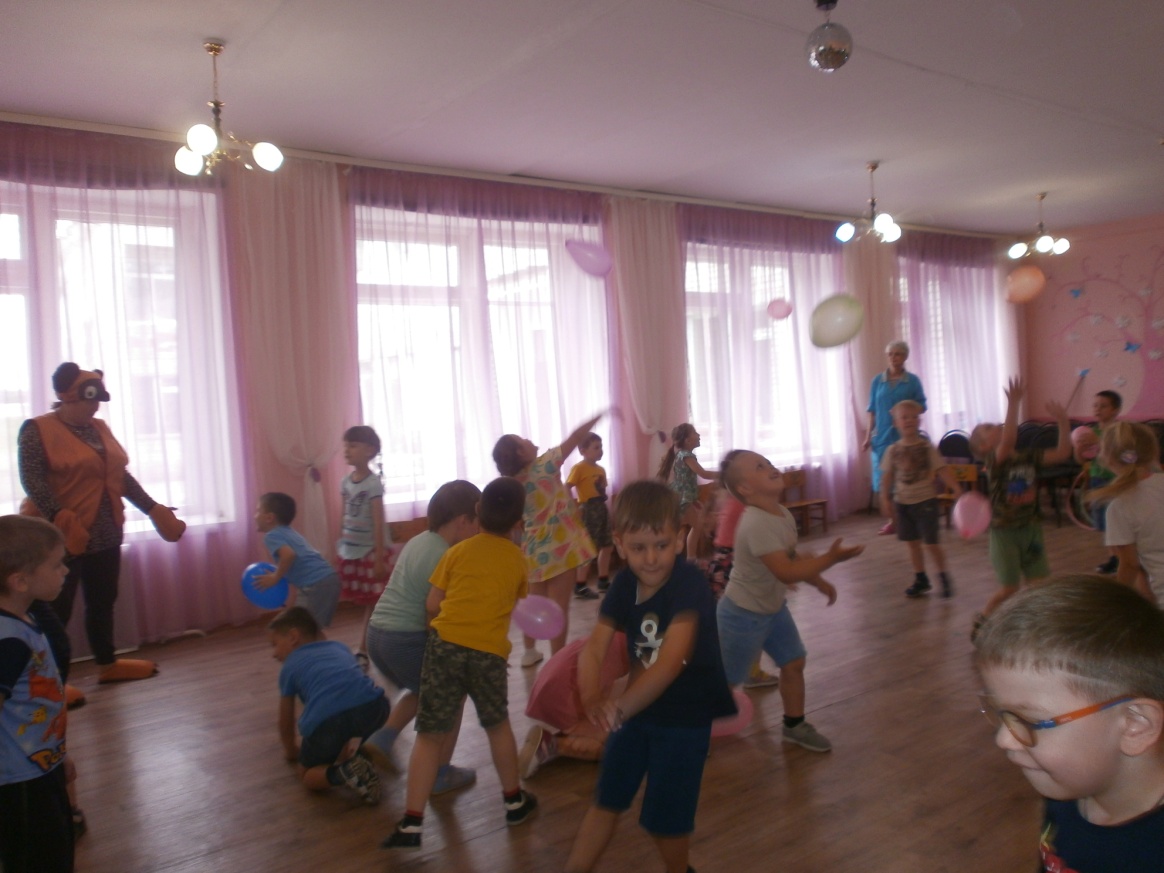 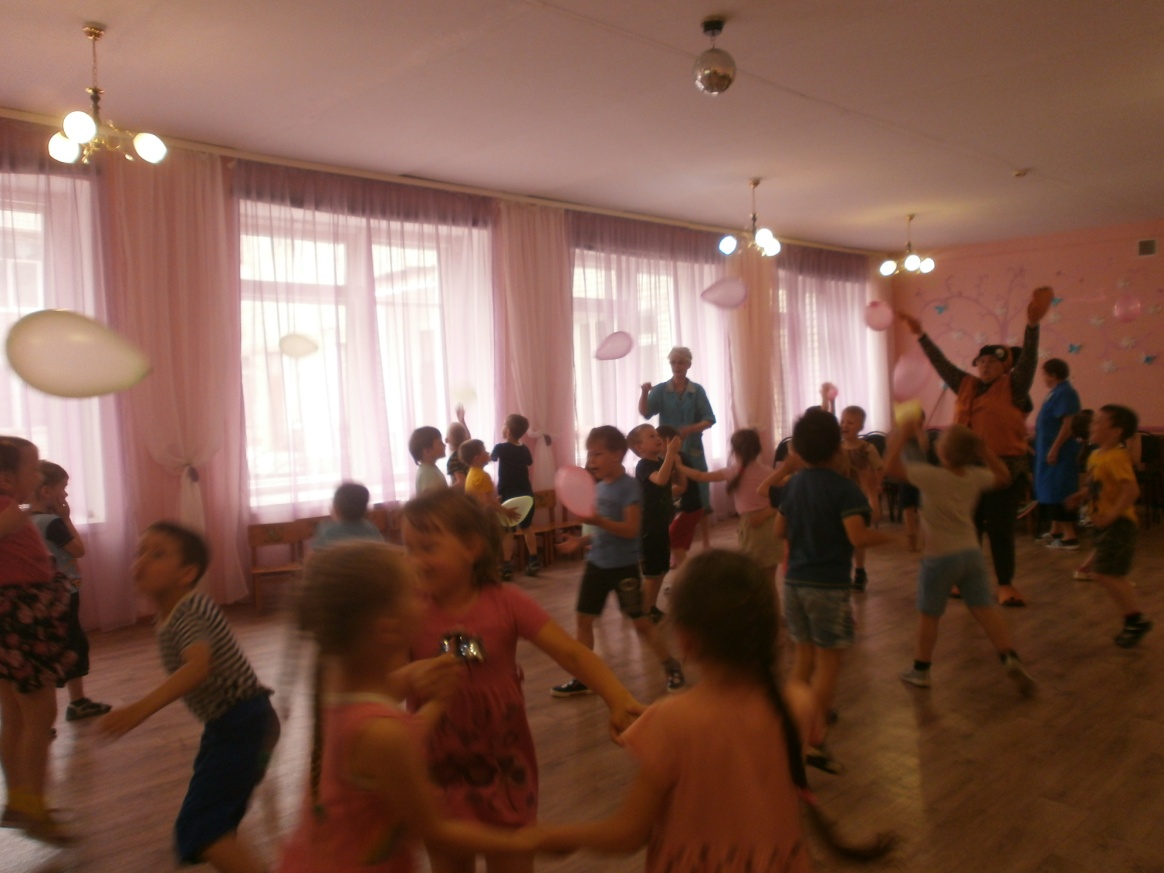 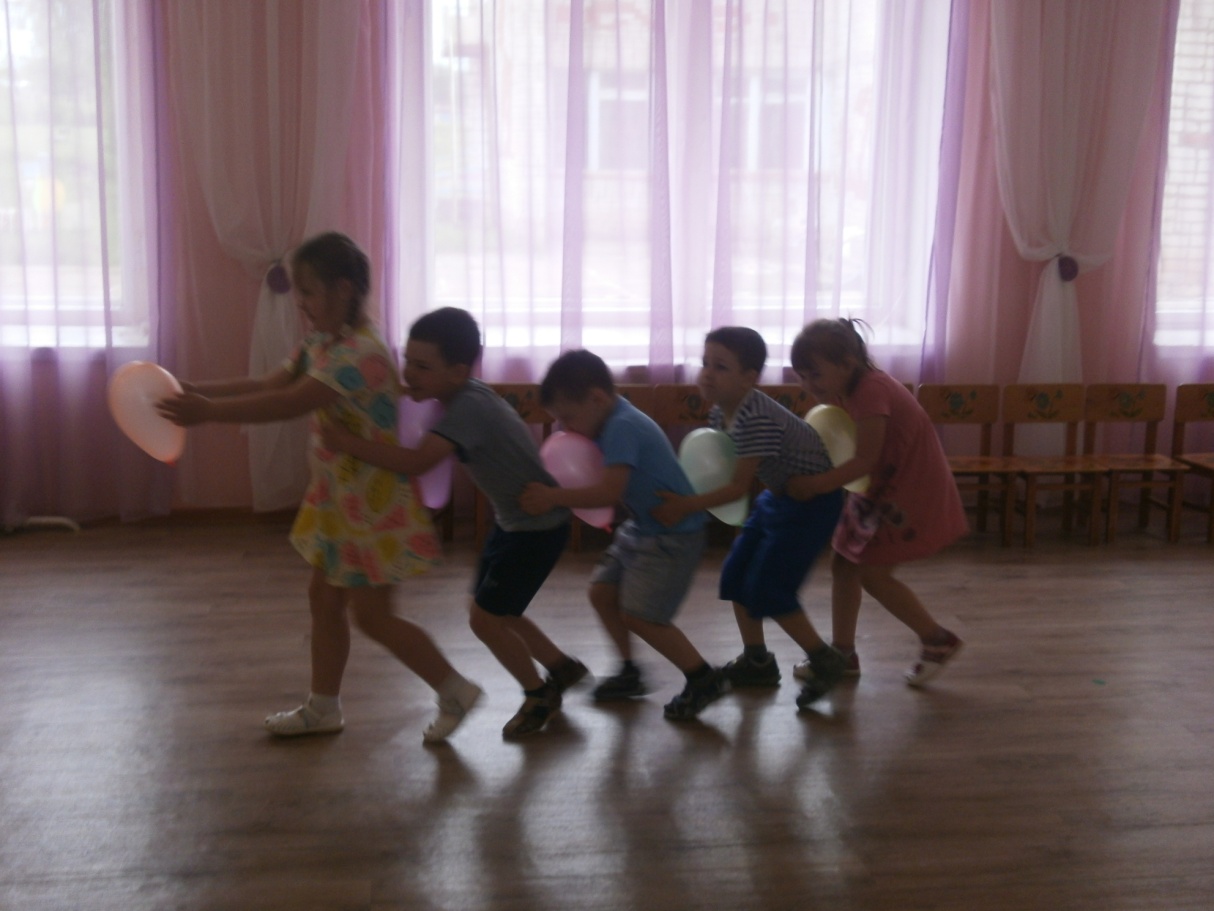 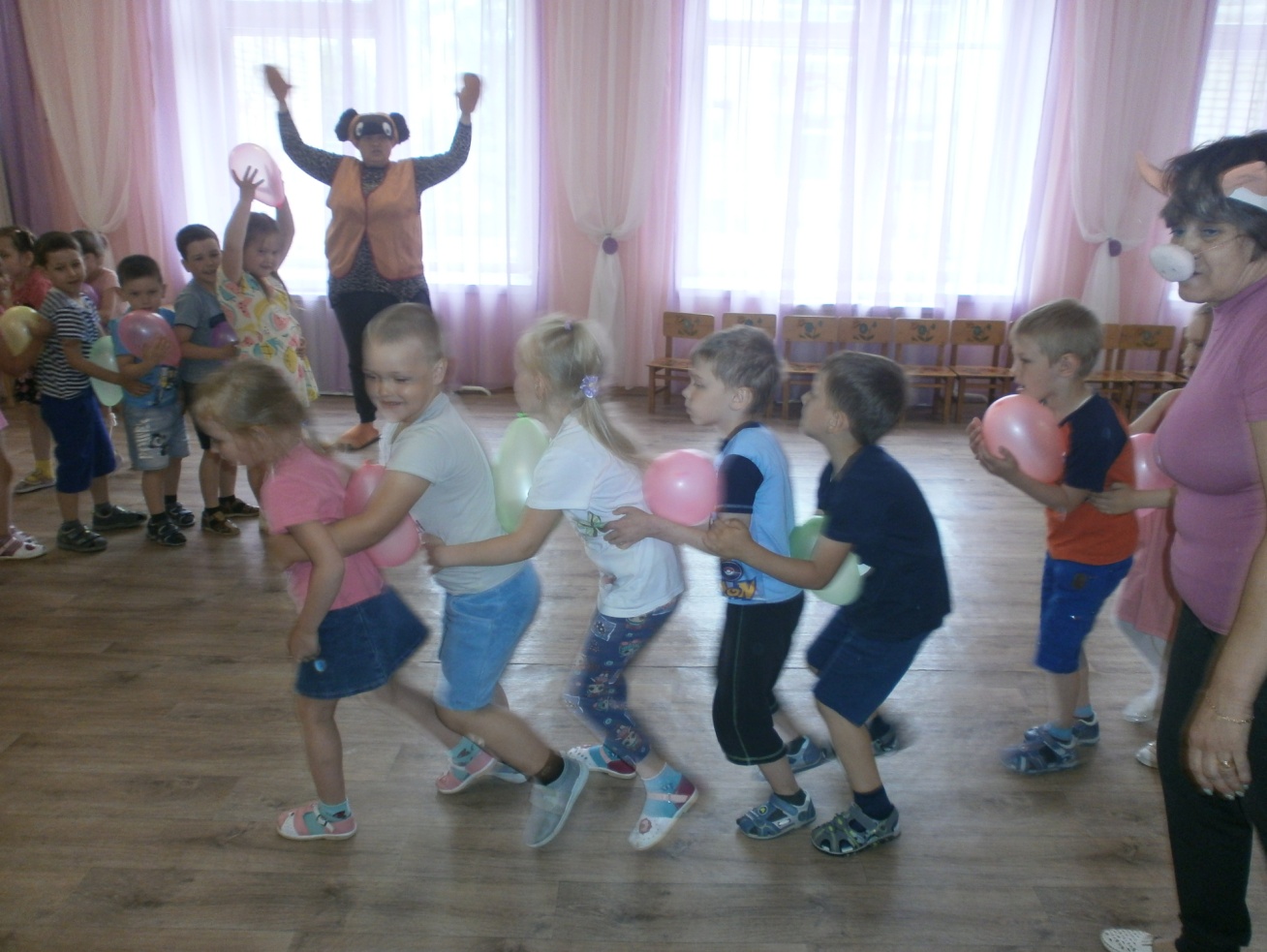 Веселый конкурс «Гусеница»Следующие задание – нужно было построить воздушный мост. Это было сделать не так то просто.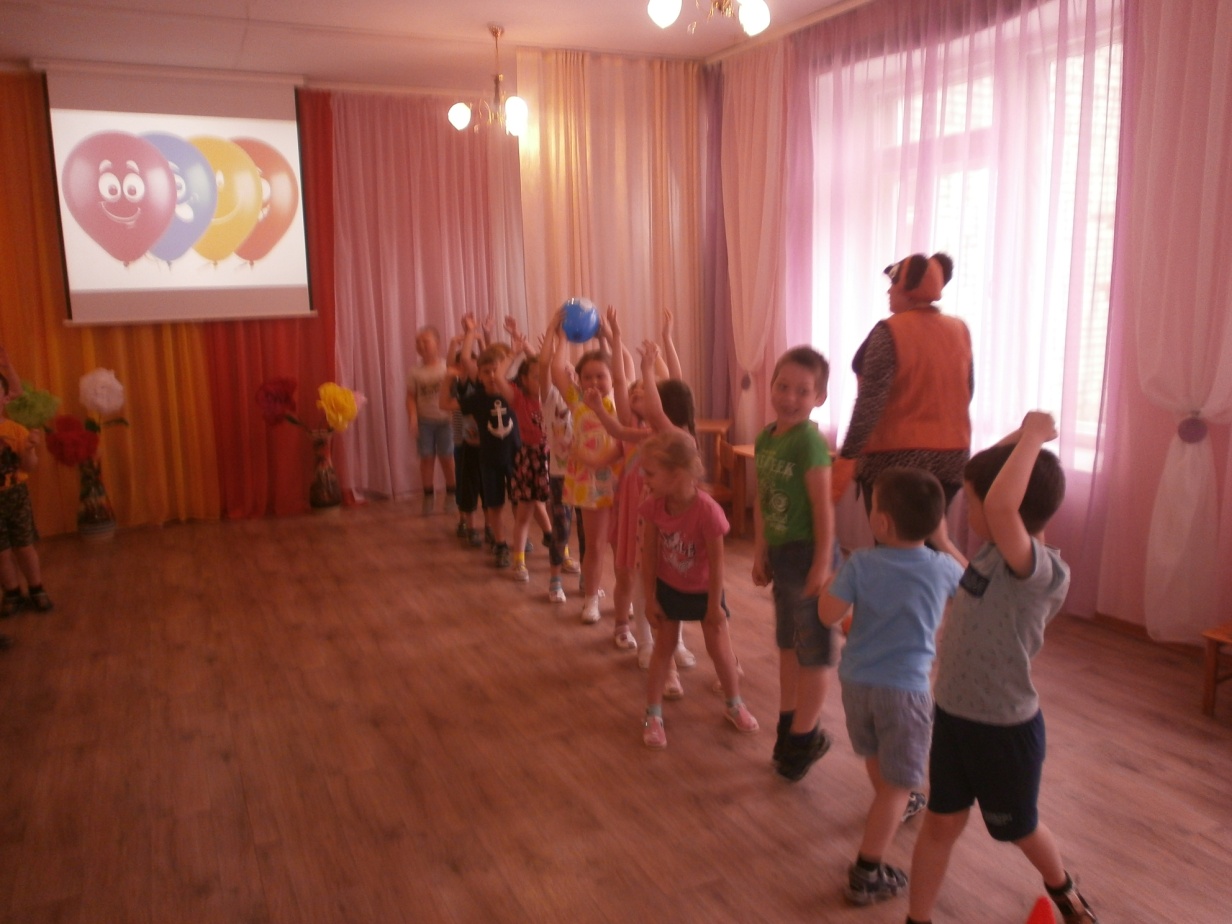 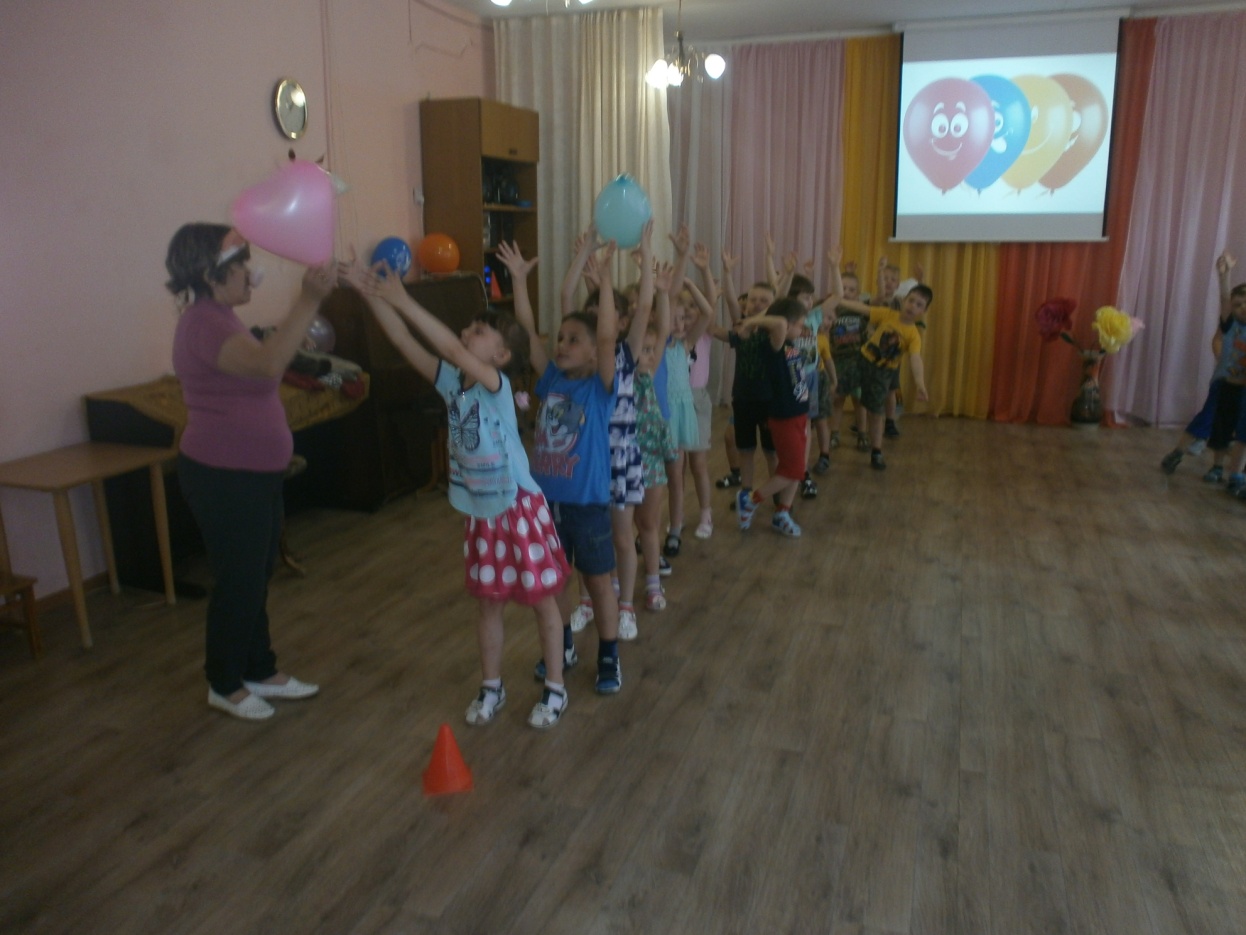 А теперь определяем самую дружную пару, которая дотанцует до конца музыки и не уронит шарик. 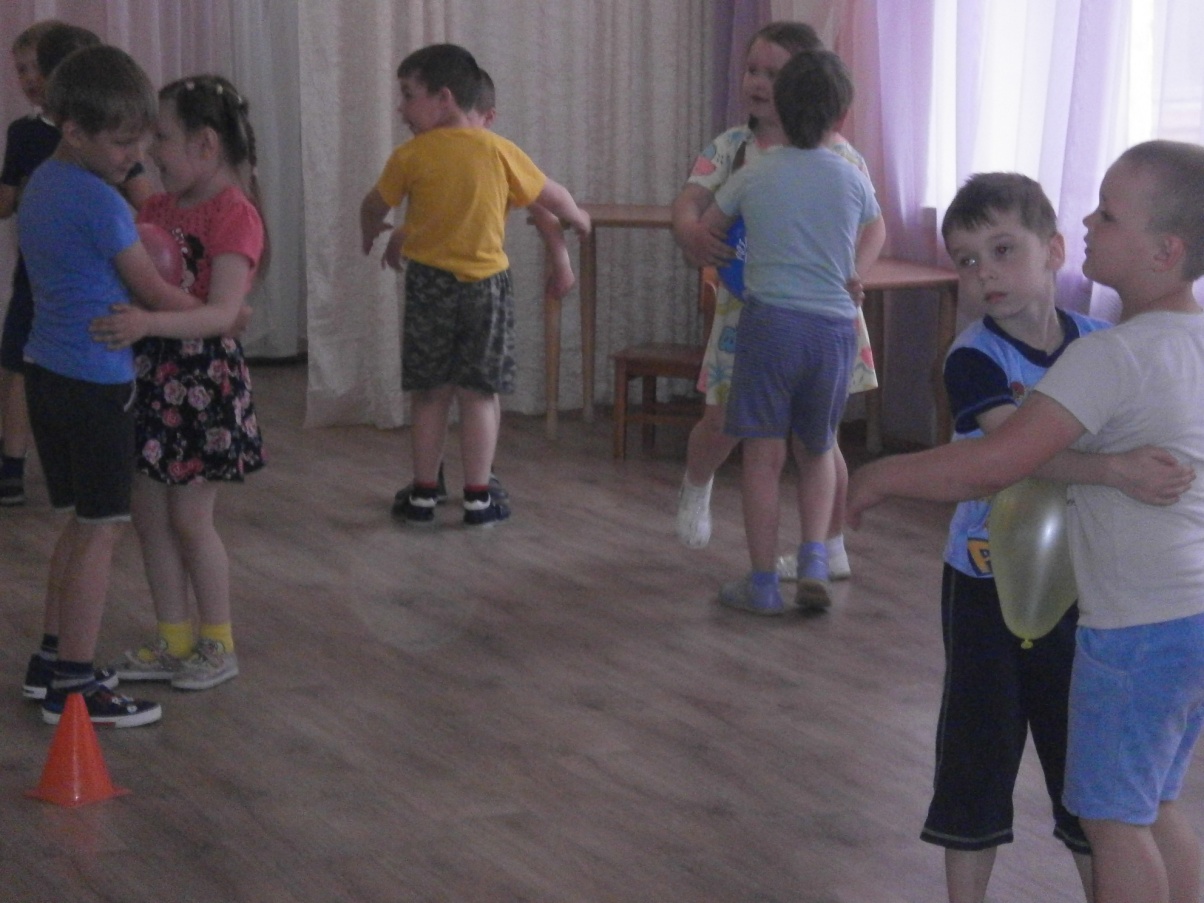 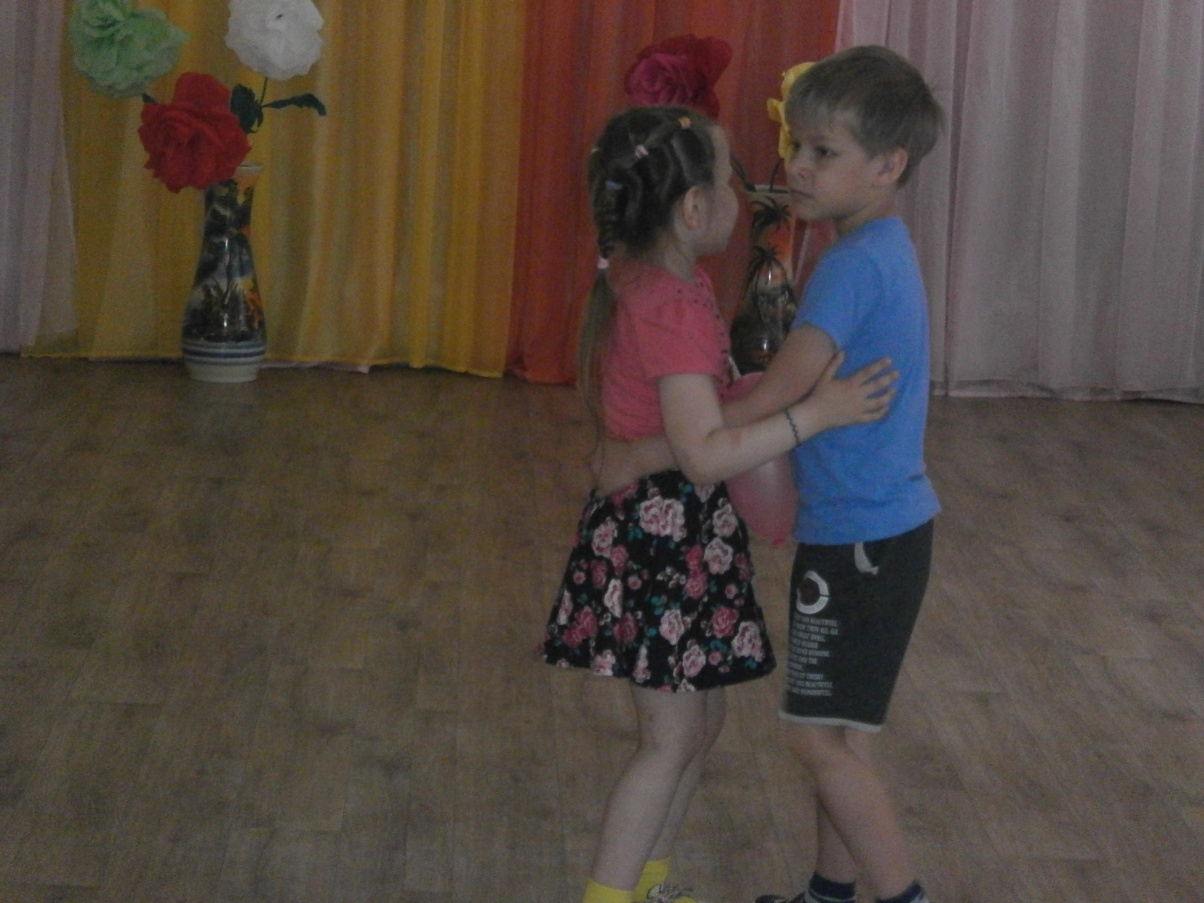 И вот они победители!!!А конкурс «Близнецы» понравился абсолютно всем детишкам.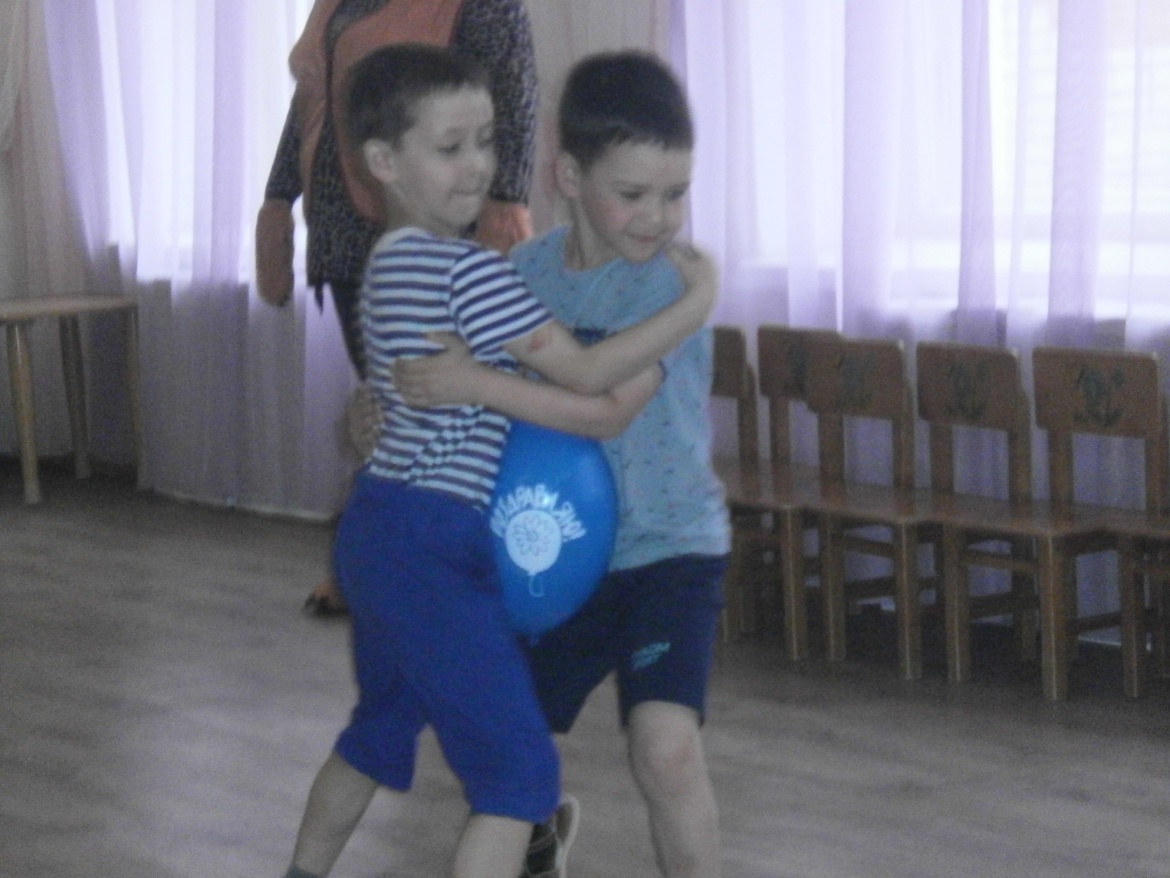 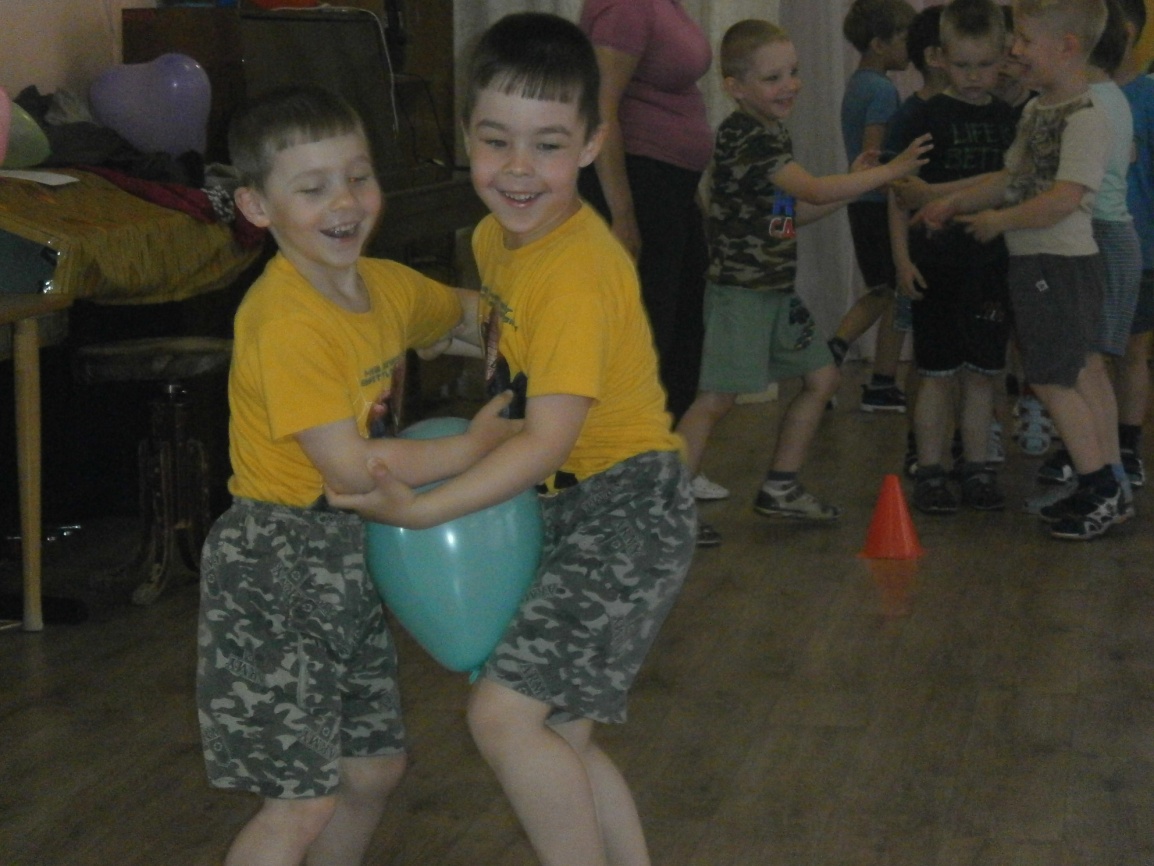 Вот они братья-двойняшки! Сколько радости и счастья !!!Винни- Пух и Пяточок устроили ещё одно не простое испытание и назвали его «Жадина» ( кто больше соберет шариков и не уронит)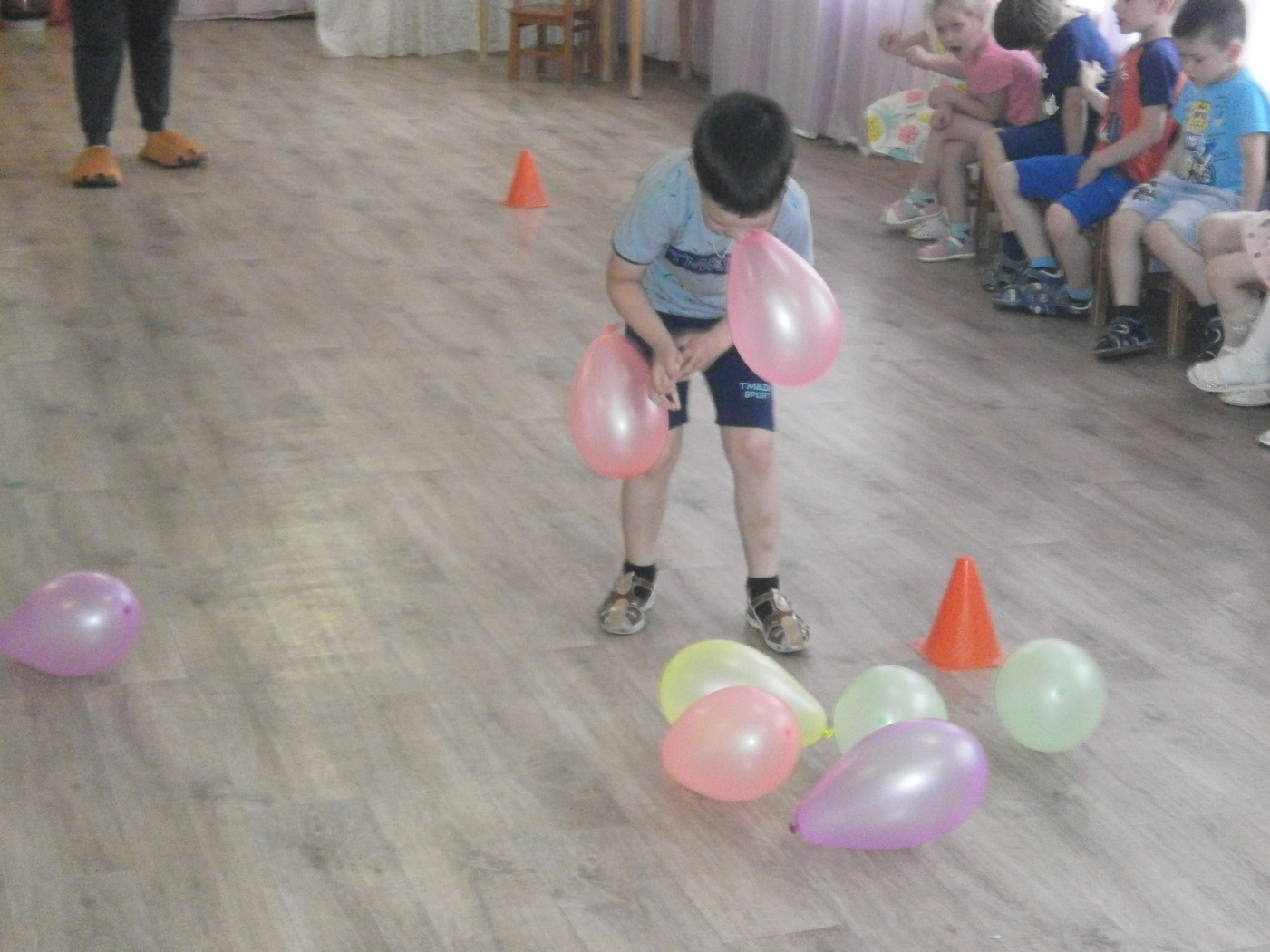 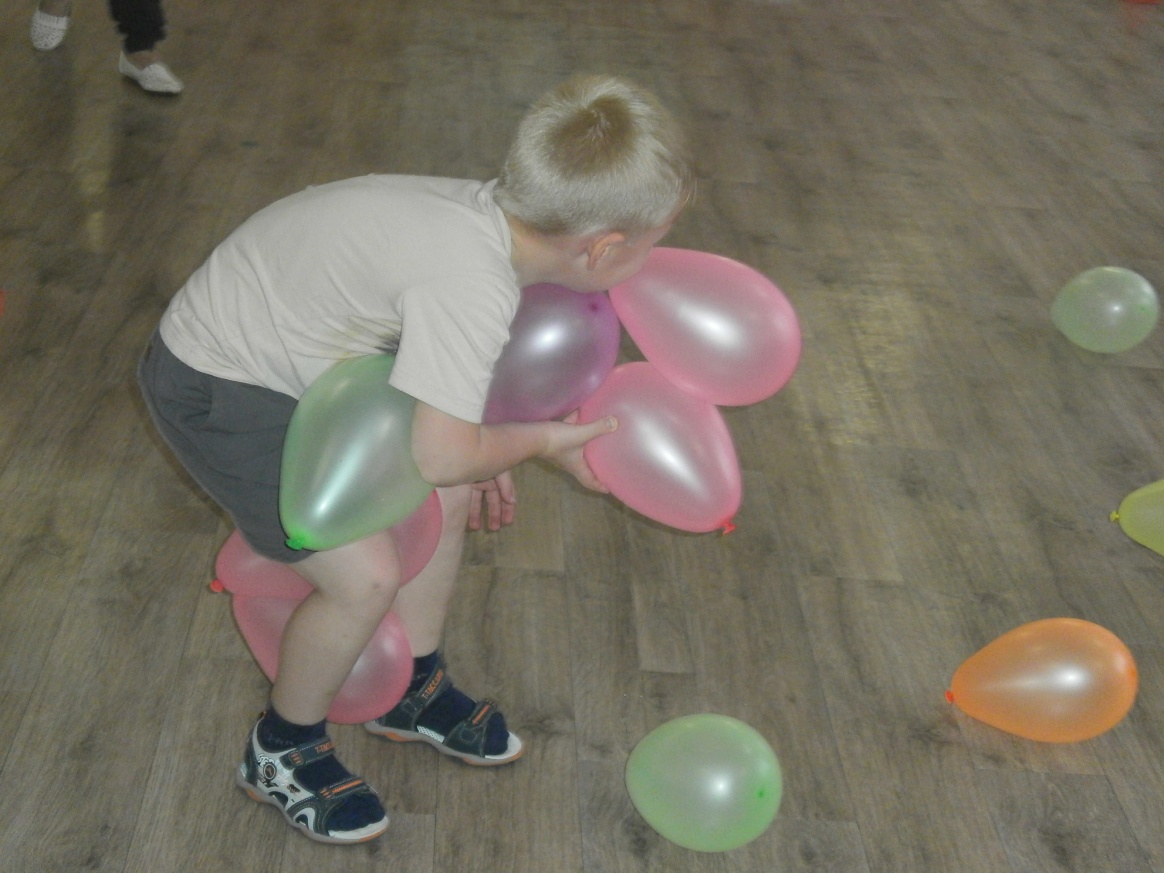 Вот самые «жадные» победители!!!А  в заключении праздника игры с шарами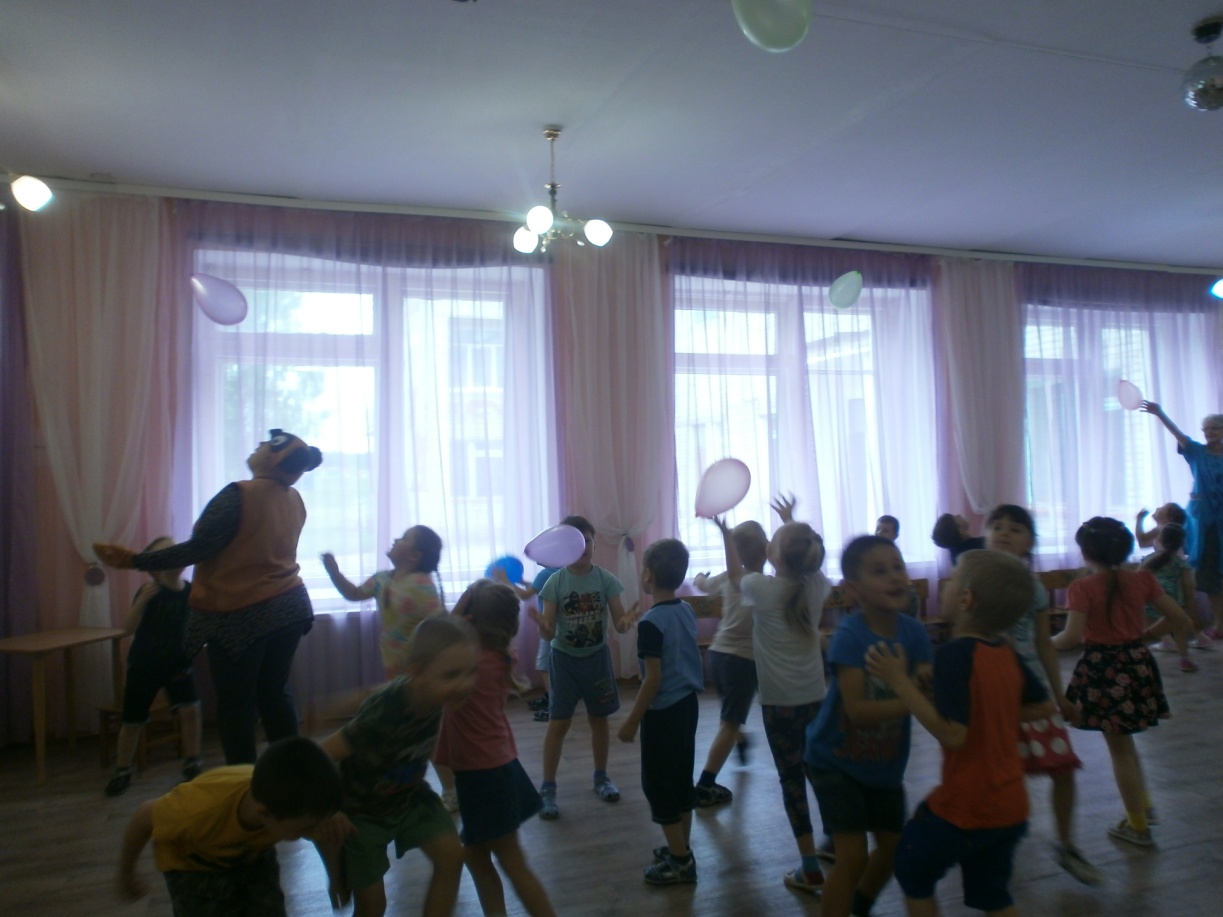 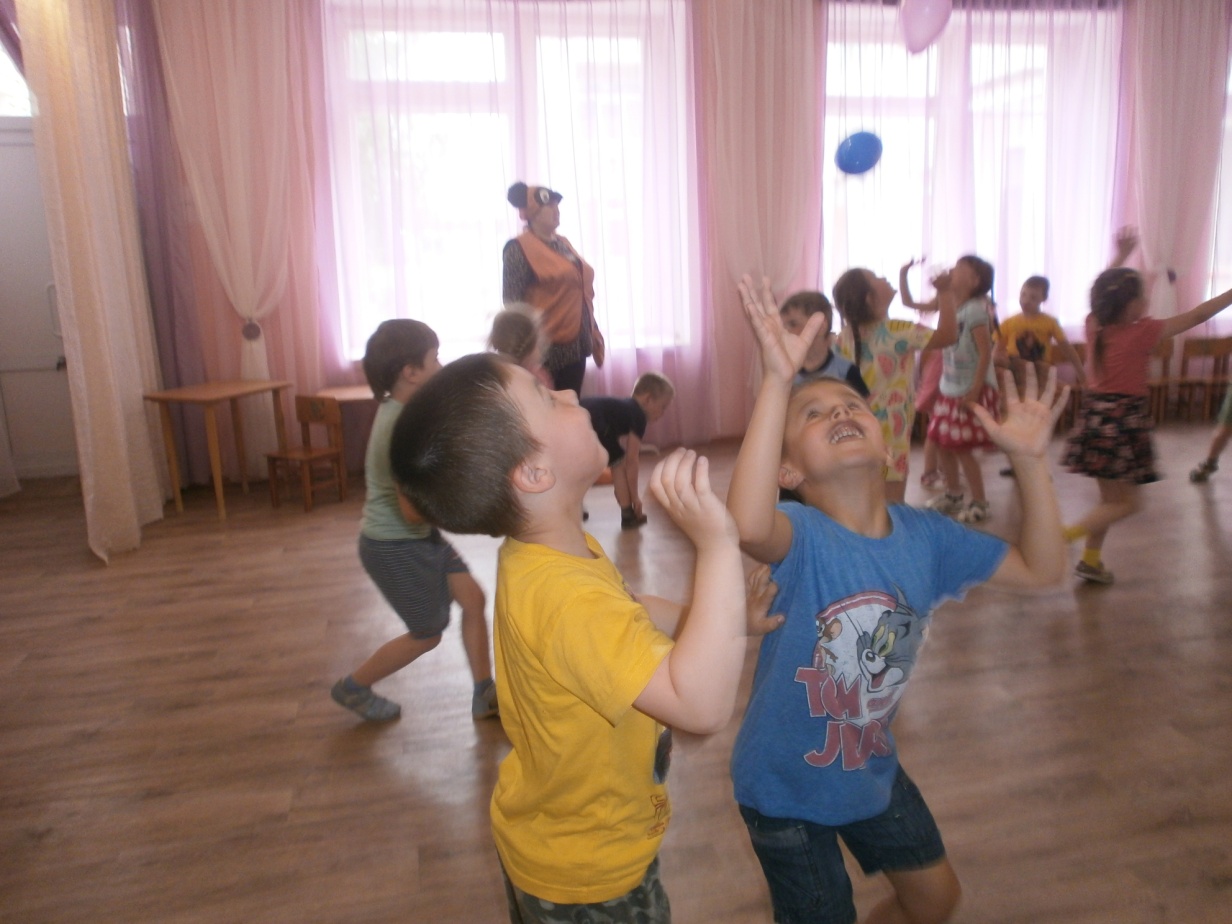 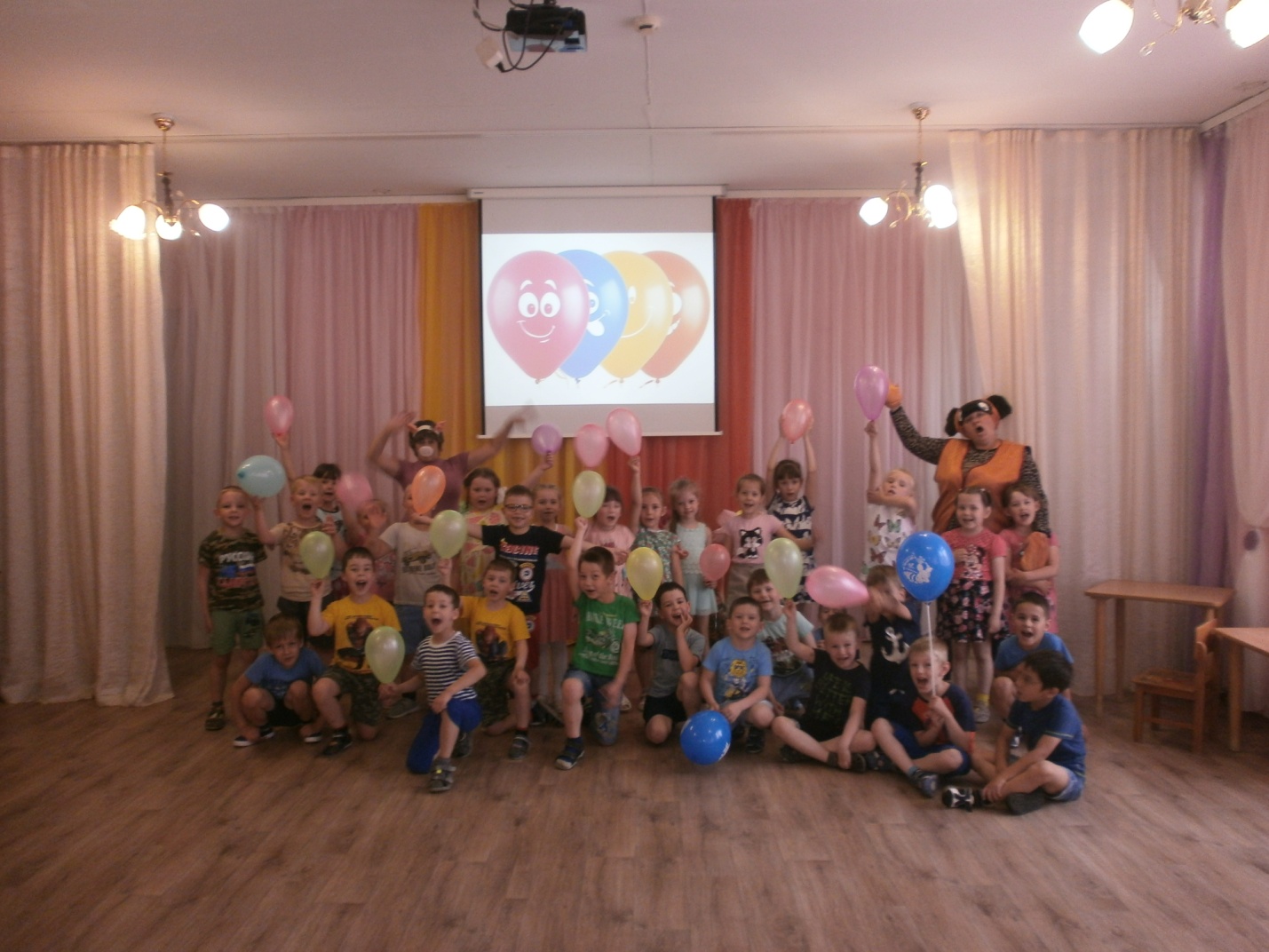 Шарики воздушные выпустим из рук,Шарики воздушные разлетятся вдруг.Люди улыбаются, глядя в небеса.Дарят всем шарики детства чудеса!Благодаря таким мероприятиям, наши детишки  приобретают уверенность в себе, веру в свои способности, у них развиваются такие положительные качества, как оброжелательность, взаимопомощь, доброта, симпатия и жизнерадостность. Праздник Шоу воздушных шаров  удался, доказательством этого стал счастливый детский смех и  улыбки на их лицах. 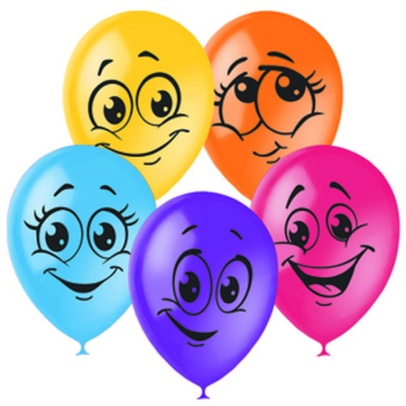 